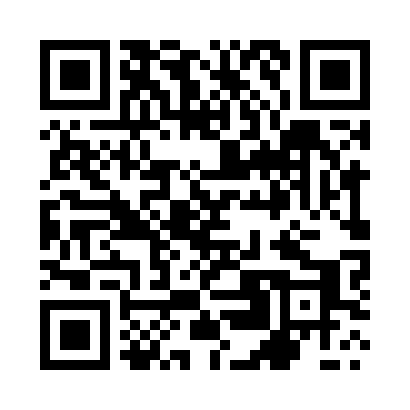 Prayer times for Male Ciche, PolandWed 1 May 2024 - Fri 31 May 2024High Latitude Method: Angle Based RulePrayer Calculation Method: Muslim World LeagueAsar Calculation Method: HanafiPrayer times provided by https://www.salahtimes.comDateDayFajrSunriseDhuhrAsrMaghribIsha1Wed3:025:1712:375:427:5710:032Thu2:595:1612:375:427:5810:063Fri2:565:1412:375:438:0010:094Sat2:535:1212:365:448:0110:115Sun2:505:1112:365:458:0310:146Mon2:475:0912:365:468:0410:167Tue2:445:0812:365:478:0610:198Wed2:415:0612:365:488:0710:229Thu2:385:0412:365:498:0910:2510Fri2:355:0312:365:498:1010:2711Sat2:325:0112:365:508:1110:3012Sun2:285:0012:365:518:1310:3313Mon2:254:5912:365:528:1410:3614Tue2:224:5712:365:538:1610:3815Wed2:204:5612:365:548:1710:4116Thu2:204:5512:365:548:1810:4417Fri2:194:5312:365:558:2010:4518Sat2:194:5212:365:568:2110:4619Sun2:184:5112:365:578:2210:4620Mon2:184:5012:365:588:2410:4721Tue2:174:4812:365:588:2510:4822Wed2:174:4712:365:598:2610:4823Thu2:174:4612:376:008:2710:4924Fri2:164:4512:376:008:2810:4925Sat2:164:4412:376:018:3010:5026Sun2:164:4312:376:028:3110:5027Mon2:154:4212:376:038:3210:5128Tue2:154:4212:376:038:3310:5129Wed2:154:4112:376:048:3410:5230Thu2:154:4012:376:048:3510:5331Fri2:144:3912:376:058:3610:53